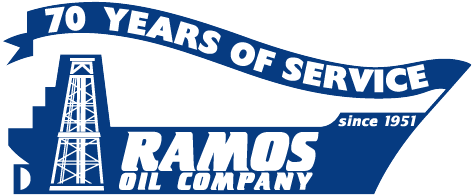 Tax Year - 2022Customer Tax Profile*Separate profiles and exemption certificates must be completed for accounts not listed aboveIndustry typePlease tell us about your business by checking the box or boxes that apply to you and give us a brief description of your business activity in the space indicated below:Exemptions Please tell us for which tax exemptions your business or organization is eligible.   We have grouped common exemption certificates by business activity/industry below.  Please locate the certificate on the page number to the right of the certificate title, complete and return the corresponding certificates included in this package.This list is not intended to be inclusive of all exemptions or credits that may be available.  You may be eligible for additional exemptions or credits not listed here.  Please speak to your tax professional concerning how the tax laws pertain to your organization.  For your convenience, on the last page of this package we have included links to several government agencies who oversee these taxes   Trade associations are also good sources of information.IMPORTANT NOTICESThe law requires that we have a valid certificate on hand in our tax department before any exempt sale or delivery is made.  Before the exempt transaction occurs all certificates must be filled out accurately and completely with current expiration dates to be valid.  Inspect your product invoices timely.  Ramos Oil Co, Inc. endeavors to understand your business well and bill you according to your instructions.  Ultimately, you are responsible for paying the taxes that you owe and determining the accuracy of tax charges, exemptions and credits set forth on our invoices to you.  It is imperative that you notify us in writing within ten (10) calendar days of receipt of our invoice to you of any correction you require in order to apply the correction during the same tax reporting period.  We will not amend tax returns, nor provide you with a credit or refund for corrections effecting any transaction if you fail to notify us in writing within ten (10) calendar days of your receipt of our invoice.Should a government audit deficiency be found concerning your account, you are responsible for the related tax assessment, including penalties and interest.By signing below you agree that you have informed us of all exemptions for which you are eligible and that you have completed the related exemption certificates attached for the calendar year referenced above. Many exemption certificates must be renewed annually. You are responsible to renew exemption certificates prior to their expiration.   You also agree to the terms included in the important notices listed above.Signature						 Name (Printed)Customer NameCustomer account number(s)*Farming (2)Car dealers (15)Industrial (23)Gas station (3)U S military (16)Electric Power production (24)Construction (4)U S government (17)Aggregate plant gravel pit (25)Petroleum Jobber (5)Repair service (18)Oil field service (14)School bus (6)Railroad (19)Marina (10)Bus – charter/transit (7)Major oil company (20)Residential (11)State, city or local government (8)Manufacturers (21)Utility company (12)Over the water (9)Commercial (22)Mining (13)Aviation (27)Trucking (1)Towing (28)Please provide a brief description of your business: FarmingFarmingFarmingState and Local Government BusesState and Local Government BusesState and Local Government BusesPartial Exemption Certificate3Certificate for State Use or Nonprofit Educational Organization Use11Certificate of Farming Use4Certificate of State Use12Off-Road Diesel Fuel (Dyed) Agreement5Certificate of Exempt Bus Operation  9Crop DustingCrop DustingCrop DustingState and Local governmentState and Local governmentState and Local governmentPartial Exemption Certificate3Certificate for State Use or Nonprofit Educational Organization Use11Wavier For Use By Ultimate Purchaser of Kerosene for Certain Uses in Aviation6Certificate of State Use12Trucking – Common CarrierTrucking – Common CarrierTrucking – Common CarrierU.S. government, including U.S.MilitaryU.S. government, including U.S.MilitaryU.S. government, including U.S.MilitaryPartial Exemption Certificate (Agriculture only)3Certificate of State Use12Partial Exemption Certificate (Agriculture only)3Letter verifying U.S. government or Military StatusCertificate of Oregon “Use Fuel” Tax Exempt Status7Not for Profit Educational Charitable OrganizationNot for Profit Educational Charitable OrganizationNot for Profit Educational Charitable OrganizationOil Fee Exemption Certificate8Not for Profit Educational Charitable OrganizationNot for Profit Educational Charitable OrganizationNot for Profit Educational Charitable OrganizationBus Operation (non-government, for governments see above)Bus Operation (non-government, for governments see above)Bus Operation (non-government, for governments see above)Certificate for State Use or Nonprofit Educational Organization Use11Bus Operation (non-government, for governments see above)Bus Operation (non-government, for governments see above)Bus Operation (non-government, for governments see above)Please provide copy of 501(C) letter from the Internal Revenue ServiceCertificate of Exempt Bus Operation9Please provide copy of 501(C) letter from the Internal Revenue ServiceAir AmbulanceAir AmbulanceAir AmbulanceConstructionConstructionWavier For Use By Ultimate Purchaser of Kerosene for Certain Uses in Aviation6Off-Road Diesel Fuel (Dyed) Agreement  5Wholesaler, Retailer, Manufacturer, Seller, Lessor of products other than fuelWholesaler, Retailer, Manufacturer, Seller, Lessor of products other than fuelWholesaler, Retailer, Manufacturer, Seller, Lessor of products other than fuelCertificate for the Exemption of Sales and Use Tax on Federal Excise Taxes13Wholesaler, Retailer, Manufacturer, Seller, Lessor of products other than fuelWholesaler, Retailer, Manufacturer, Seller, Lessor of products other than fuelWholesaler, Retailer, Manufacturer, Seller, Lessor of products other than fuelCertificate for the Exemption of Sales and Use Tax on Federal Excise Taxes13California Resale Certificate (all other products except fuel)10Fuel Wholesaler or RetailerFuel Wholesaler or RetailerFuel Wholesaler or RetailerCalifornia Resale Certificate (all other products except fuel)10California Resale Certificate10California Resale Certificate10I am not eligible for any tax exemption or credit and am not reselling any product purchased.California Resale Certificate10